26.03.2020  Е-81Урок української мови. Тема: Прикметники, що перейшли в іменники.                                                        Тренувальні тестиІнструкція до вивчення теми урокуОзнайомтеся з теоретичним матеріалом уроку.Запишіть основні положення до зошита.Виконайте практичне завдання. Виконайте тести для самоперевірки.Теоретичний матеріал до урокуОзнаки прикметників, що перейшли в іменникиПерехід прикметників в іменники може бути:•   повний — прикметники постійно вживаються в ролі іменника: пальне, Морське (назва села в Криму), Коцюбинський;•   неповний — прикметники можуть вживатись і як прикметники, і як іменники: Розумний (іменник) мовчить, коли дурень кричить. Розумний (прикметник) батько спитати сина не соромиться.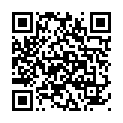  На допомогу: перегляньте навчальне відео до теми, скориставшись QR кодом Практичне завданняСпишіть прислів'я. Підкресліть прикметники, що перейшли в іменники.1. Ситий голодному не товариш. 2. Ледачий двічі робить, а скупий двічі платить. 3. Не перекладай із хворої голови на здорову. 4. Старого мішка не залатаєш. 5. Добрий доброго научає, а злий на зле наставляє. 6. Краще своє старе, як чуже нове. 7. Він і тут чужий, і там не свій. 8. Дай, Боже, старим очі. а молодим розум. 9. Не питай у хворого здоров’я. 10. Лихий чоловіку громаді, що вовк в отарі. 11. Хто на чуже зазіхається, свого позбувається.Тести для самоперевірки(на вибір одного із варіантів)1 варіант. Виконайте  он-лайн тести, перейшовши за посиланнямhttp://www.ridnamova.kiev.ua/html_test/5.3-test.html2 варіант. Виконайте тести. Тестове завдання 1. Прикметником серед запропонованих слів єА здалекаБ замолодуВ далекаГ востаннєТестове завдання 2. Усі слова – прикметники, ОКРІМА високіБ найкращіВ велетенськіГ наодинціТестове завдання 3. Прикметник чоловічого роду є в реченніА Дзвенять у відрах крижані кружальця.Б У пахучій хмарі дощової глиці стоїть туман, як небо на землі.В Моє нечуване терпіння іще ніхто не переміг.Г Опускаюсь на землю, на сивий глобус капусти.Тестове завдання 4. Прикметник виконує роль присудка.А Срібний дощик іти не перестане.Б Дубовий Нестор дивиться крізь ральці на білі вальси радісних беріз.В Яка важка у вічності хода!Г Малі озерця блискають незлісно.Тестове завдання 5. Усі прикметники відносні.А берестяний, річний, фізичний, батьківськийБ відомий, світовий, публічний, маминВ молочний, кислий, грамотний, доньчинГ мідний, вовняний, піщаний, батьків Тестове завдання 6. Перехід прикметника із однієї групи в іншу відбувся у словосполученні.А бурштиновий браслетБ бурштиновий медВ бурштинові прикрасиГ бурштинова кімнатаТестове завдання 7. Ступені порівняння можна утворити від усіх прикметників,   ОКРІМА чистийБ здоровийВ зеленийГ смачнийТестове завдання 8. Усі прикметники творять ступені порівняння від інших основ.А прозорий, страшний, скромнийБ свіжий, молодий, дешевийВ великий, поганий, гарнийГ щирий, високий, гіркийТестове завдання 9. Ступінь порівняння утворено неправильно.А червоніший, найменш важливийБ якнайнижчий, менш відомийВ щонайкраще, тоншийГ самий дорослий, більш талановитішийТестове завдання 11. Усі слова – прикметники м'якої групи.А правильні, зимні, суботні, древніБ торішні, західні, присутні, могутніВ художні, ближні, середні, нижніГ братні, вологі, терпкі, достатніТестове завдання 12. Усі слова – прикметники твердої групи.А дорожні, довколишні, братні, ранніБ досвідчені, природні, дотепні, каламутніВ городні, внутрішні, середні, завтрашніГ важкі, живі, суботні, кривіОзнакаПриклад1. Відповідають на питанняхто? що?Черговий сьогодні добре виконав свої обов'язки.2. Відмінюються як прикметники.Хто не знає минулого, той не вартий майбутнього.3. Виконують синтаксичну роль іменника.Один мудрий сто немудрих навчить.